О бюджете Пермского муниципального округа Пермского края на 2024 год и на плановый период 2025 и 2026 годов» (первое чтение)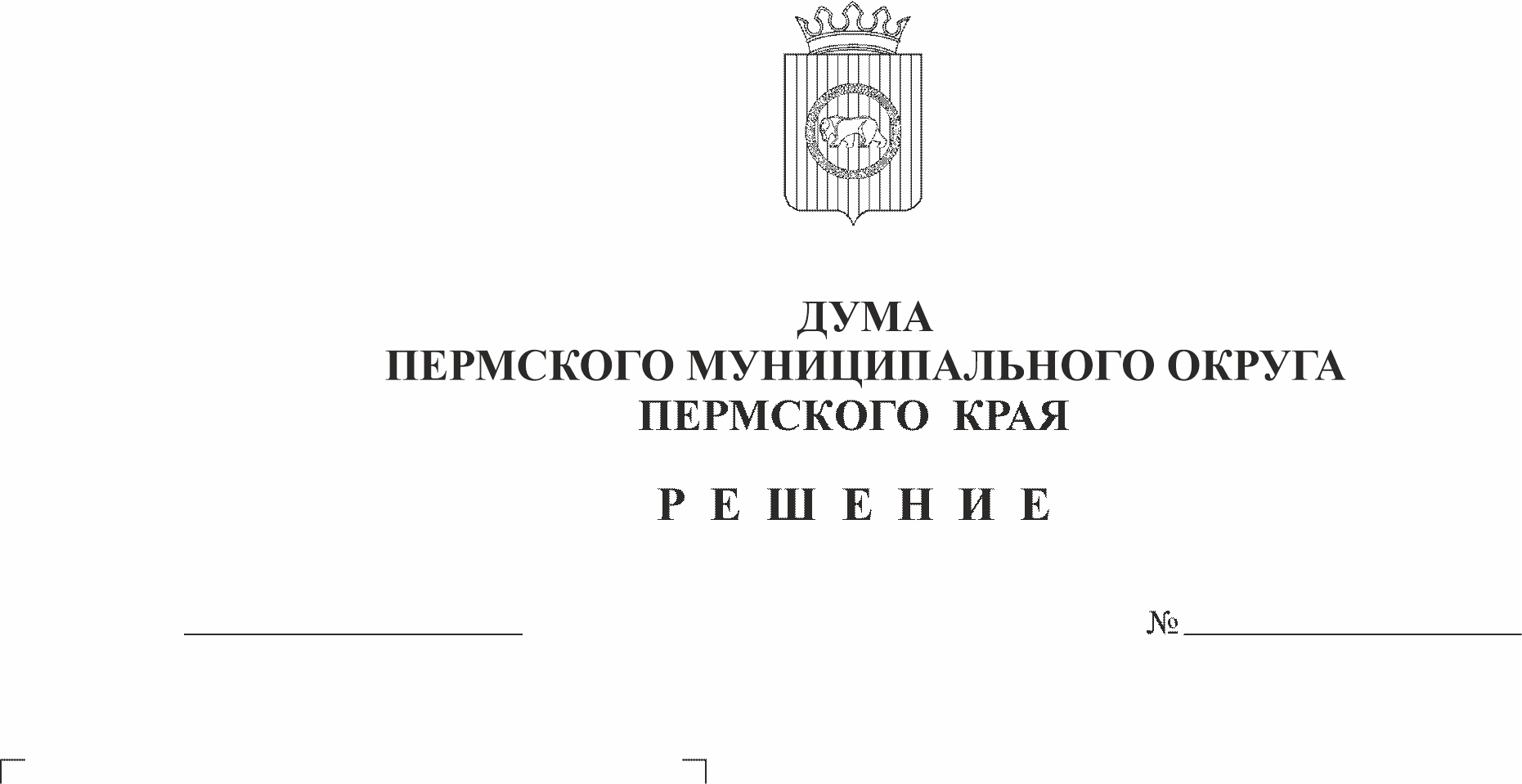 Заслушав заместителя главы администрации Пермского муниципального округа Т.Н. Гладких, председателя Контрольно-счетной палаты Пермского муниципального округа Ю.Н. ШомполоваДума Пермского муниципального округа Пермского края РЕШАЕТ:1. Принять проект решения Думы Пермского муниципального округа «О бюджете Пермского муниципального округа Пермского края на 2024 год и на плановый период 2025 и 2026 годов» в первом чтении согласно приложению.2. Создать рабочую группу для подготовки проекта решения «О бюджете Пермского муниципального округа Пермского края на 2024 год и на плановый период 2025 и 2026 годов» к рассмотрению во втором чтении в составе:2.1. От Думы Пермского муниципального округа:- Скороходов М.Ю. – председатель комитета Думы Пермского муниципального округа по экономическому развитию, бюджету и налогам;- Козлова Е.Л. – председатель комитета Думы Пермского муниципального округа по местному самоуправлению и социальной политике;- Баталов М.А. – председатель комитета Думы Пермского муниципального округа по развитию инфраструктуры и управлению ресурсами;- Пьянкова Т.А. – заместитель председателя комитета Думы Пермского муниципального округа по экономическому развитию, бюджету и налогам;- Бушкова Н.Н. – заместитель председателя комитета Думы Пермского муниципального округа по местному самоуправлению и социальной политике;- Холкин М.В. – заместитель председателя комитета Думы Пермского муниципального округа по развитию инфраструктуры и управлению ресурсами;- Конина А.Г. – член комитета Думы Пермского муниципального округа по местному самоуправлению и социальной политике;- Гордиенко Д.В. – председатель Думы Пермского муниципального округа, член комитета Думы Пермского муниципального округа по развитию инфраструктуры и управлению ресурсами;- Букина С.А. - член комитета Думы Пермского муниципального округа по развитию инфраструктуры и управлению ресурсами;- Иванова С.Ю. - член комитета Думы Пермского муниципального округа по развитию инфраструктуры и управлению ресурсами;- Пищальников В.А. - член комитета Думы Пермского муниципального округа по развитию инфраструктуры и управлению ресурсами;- Вшивкова И.В. – консультант аппарата Думы Пермского муниципального округа.2.2. От администрации Пермского муниципального округа:- Цветов В.Ю. – глава Пермского муниципального округа;- Варушкин И.А. – первый заместитель главы администрации Пермского муниципального округа;- Ермаков С.В. - заместитель главы администрации Пермского муниципального округа, руководитель аппарата администрации Пермского муниципального округа;- Норицин А.А. – заместитель главы администрации Пермского муниципального округа;- Чернятьев А.В. - заместитель главы администрации Пермского муниципального округа, начальник управления территориальной безопасности администрации Пермского муниципального округа;- Утёмова В.Н. - заместитель главы администрации Пермского муниципального округа, начальник управления жилищных отношений администрации Пермского муниципального округа;- Гладких Т.Н. – заместитель главы администрации Пермского муниципального округа;- Мушавкина О.Л. - начальник управления правового обеспечения и муниципального контроля администрации Пермского муниципального округа.2.3. От Контрольно-счётной палаты Пермского муниципального округа:- Шомполов Ю.Н. – председатель.3. Рассмотреть во втором чтении проект решения Думы Пермского муниципального округа «О бюджете Пермского муниципального округа Пермского края на 2024 год и на плановый период 2025 и 2026 годов» 15 декабря 2023 года.4. Установить срок внесения поправок и предложений к проекту решения «О бюджете Пермского муниципального округа Пермского края на 2024 год и на плановый период 2025 и 2026 годов» не позднее 08 декабря 2023 года.5. Рабочей группе представить проект решения «О бюджете Пермского муниципального округа Пермского края на 2024 год и на плановый период 2025 и 2026 годов» для рассмотрения во втором чтении на заседании Думы не позднее 14 декабря 2023 года.6. Контроль за исполнением настоящего решения возложить на комитет Думы Пермского муниципального округа по экономическому развитию, бюджету и налогам.Председатель ДумыПермского муниципального округа					        Д.В. ГордиенкоПриложение 1к решению Думы Пермского муниципального округаПермского краяот 23.11.2023 № 219-пПроект решения ДумыПермского муниципального округа Пермского края «О бюджете Пермского муниципального округа Пермского края на 2024 год и на плановый период 2025 и 2026 годов»В соответствии пунктом 1 части 1 статьи 16, пунктом 2 части 10 статьи 35 Федерального закона от 06 октября 2003 г. № 131-ФЗ «Об общих принципах организации местного самоуправления в Российской Федерации», пунктом 2 части 18 раздела V Положения о бюджетном процессе в Пермском муниципальном округе Пермского края, утвержденного решением Думы Пермского муниципального округа Пермского края от 22 сентября 2022 г. № 14, пунктом 1 части 1 статьи 5 и пункта 2 части 1 статьи 25 Устава Пермского муниципального округа,Дума Пермского муниципального округа Пермского края РЕШАЕТ:1. Утвердить основные характеристики бюджета Пермского муниципального округа Пермского края (далее – бюджет округа) на 2024 год:1) прогнозируемый общий объем доходов в сумме 7 020 120,44 тыс. рублей;2) общий объем расходов в сумме 7 160 204,78 тыс. рублей;3) дефицит бюджета округа в сумме 140 084,34 тыс. рублей.2. Утвердить основные характеристики бюджета округа на 2025 год и на 2026 год:1) прогнозируемый общий объем доходов на 2025 год в сумме 6 435 642,65 тыс. рублей и на 2026 год в сумме 6 955 449,48 тыс. рублей;2) общий объем расходов на 2025 год в сумме 6 435 642,65 тыс. рублей, в том числе условно утвержденные расходы в сумме 81 301,60 тыс. рублей, и на 2026 год в сумме 6 955 449,48 тыс. рублей, в том числе условно утвержденные расходы в сумме 488 827,12 тыс. рублей.3) дефицит бюджета округа на 2025 год в сумме 0,0 тыс. рублей и на 2026 год в сумме 0,0 тыс. рублей.3. Утвердить в бюджете округа поступления доходов по группам, подгруппам, статьям классификации доходов бюджетов на 2024 год согласно приложению 1 к настоящему решению и на 2025-2026 годы согласно приложению 2 к настоящему решению.4. Установить, что муниципальные унитарные предприятия перечисляют 10% прибыли, остающейся после уплаты налогов и иных обязательных платежей, в доход бюджета округа в течение 30 дней со дня утверждения годового отчета администрацией Пермского муниципального округа Пермского края (далее – администрация Пермского муниципального округа). Объем прибыли, перечисляемой в доход бюджета округа, может быть увеличен по решению администрации Пермского муниципального округа.5. Утвердить объем межбюджетных трансфертов, получаемых из бюджета Пермского края на 2024 год в сумме 3 989 967,68 тыс. рублей, на 2025 год в сумме 3 489 312,79 тыс. рублей, на 2026 год в сумме 3 475 625,82 тыс. рублей.6. Утвердить источники внутреннего финансирования дефицита бюджета округа на 2024 год согласно приложению 3 к настоящему решению и на 2025 – 2026 годы согласно приложению 4 к настоящему решению.7. Утвердить распределение бюджетных ассигнований по целевым статьям (муниципальным программам и непрограммным направлениям деятельности), группам видов расходов классификации расходов бюджета округа на 2024 год согласно приложению 5 к настоящему решению и на 2025 - 2026 годы согласно приложению 6 к настоящему решению.8. Утвердить ведомственную структуру расходов бюджета округа на 2024 год согласно приложению 7 к настоящему решению и на 2025 - 2026 годы согласно приложению 8 к настоящему решению.9. Утвердить общий объем бюджетных ассигнований на исполнение публичных нормативных обязательств на 2024 год в сумме 19 324,04 тыс. рублей, на 2025 год в сумме 20 025,61 тыс. рублей и на 2026 год в сумме 20 025,61 тыс. рублей. 10. Утвердить объем резервного фонда администрации Пермского муниципального округа на 2024 год в размере 20 000,00 тыс. рублей, на 2025 год – 20 000,00 тыс. рублей, на 2026 год – 20 000,00 тыс. рублей.11. Утвердить объем бюджетных ассигнований дорожного фонда Пермского муниципального округа Пермского края на 2024 год в сумме 728 155,10 тыс. рублей, на 2025 год в сумме 670 027,25 тыс. рублей, на 2026 год в сумме 711 804,54 тыс. рублей.Утвердить распределение средств дорожного фонда Пермского муниципального округа Пермского края на 2024 год согласно приложению 9 к настоящему решению, на 2025 и 2026 годы согласно приложению 10 к настоящему решению.12. Средства, поступающие во временное распоряжение органов местного самоуправления Пермского муниципального округа Пермского края и казенных учреждений в соответствии с законодательными и иными нормативными правовыми актами Российской Федерации, учитываются на лицевых счетах, открытых им в финансово-экономическом управлении администрации Пермского муниципального округа Пермского края (далее - ФЭУ Пермского округа), в порядке, установленном ФЭУ Пермского округа.13. Предусмотреть в расходах бюджета округа средства на:1) увеличение фонда оплаты труда работников муниципальных учреждений с учетом необходимости обеспечения уровня целевых показателей, установленных указами Президента Российской Федерации от 07 мая 2012 г. №597, 01 июня 2012 г. № 761 в отношении следующих категорий работников: педагогические работники муниципальных учреждений дополнительного образования детей, работники культуры муниципальных учреждений культуры;2) стимулирующую выплату по результатам деятельности муниципальных служащих органов местного самоуправления и лиц, замещающих муниципальную должность на постоянной основе в размере 2 %;3) повышение (индексацию) должностных окладов с 01 октября 2024 года на 4,9%: муниципальных служащих; лиц, замещающих муниципальную должность на постоянной основе; руководителей, специалистов, служащих, замещающих должности, не отнесенные к должностям муниципальной службы, работников рабочих профессий органов местного самоуправления, а также работников муниципальных казенных, автономных и бюджетных учреждений за исключением работников, для которых настоящим пунктом, установлены иные размеры увеличения фонда оплаты труда.14. Предоставить из бюджета округа субсидии некоммерческой организации Микрокредитной компании Пермский муниципальный фонд поддержки малого предпринимательства в 2024 году в сумме 1 103,53 тыс. рублей, в 2025-2026 годы в сумме 1 103,53 тыс. рублей ежегодно.15. Предоставить из бюджета округа субсидии автономной некоммерческой организации «Редакция газеты НИВА» в целях возмещения затрат по опубликованию муниципальных правовых актов и иной информации, подлежащей опубликованию в официальном печатном издании Пермского муниципального округа Пермского края и распространению газеты «НИВА» в 2024 году в сумме 11 649,70 тыс. рублей, в 2025-2026 годы в сумме 11 649,70 тыс. рублей ежегодно.16. Установить, что за счет средств бюджета округа предоставляются субсидии юридическим лицам (за исключением субсидий государственным (муниципальным) учреждениям), индивидуальным предпринимателям, а также физическим лицам - производителям товаров, работ, услуг на безвозмездной и безвозвратной основе в целях возмещения недополученных доходов и (или) финансового обеспечения (возмещения) затрат в связи с производством (реализацией) товаров (за исключением подакцизных товаров), выполнением работ, оказанием услуг в случае и порядке, установленном администрацией Пермского муниципального округа.17. Установить, что за счет средств бюджета округа предоставляются в соответствии с решением администрации Пермского муниципального округа юридическим лицам (за исключением государственных (муниципальных) учреждений), индивидуальным предпринимателям, физическим лицам гранты в форме субсидий, в том числе предоставляемые на конкурсной основе, в порядке, установленном администрацией Пермского муниципального округа.18. Установить, что некоммерческим организациям, не являющимся муниципальными учреждениями, могут предоставляться субсидии из бюджета округа. Порядок определения объема и предоставления указанных субсидий устанавливается администрацией Пермского муниципального округа.19. Установить, что за счет средств бюджета округа могут предоставляться некоммерческим организациям, не являющимся казенными учреждениями, гранты в форме субсидий, в том числе предоставляемые органами местного самоуправления Пермского муниципального округа по результатам проводимых ими конкурсов бюджетным и автономным учреждениям, включая учреждения, в отношении которых указанные органы не осуществляют функции и полномочия учредителя. Порядок предоставления грантов в форме субсидий из бюджета округа, устанавливается администрацией Пермского муниципального округа.20. Утвердить Программу муниципальных внутренних заимствований Пермского муниципального округа на 2024 год и плановый период 2025 - 2026 годы согласно приложению 11 к настоящему решению. 21. Утвердить Программу муниципальных гарантий Пермского муниципального округа Пермского края на 2024 год и плановый период 2025 - 2026 годы согласно приложению 12 к настоящему решению.Утвердить объем бюджетных ассигнований на исполнение муниципальных гарантий Пермского муниципального округа Пермского края по возможным гарантийным случаям на 2024 год в сумме 0,00 тыс. рублей, на 2025 год в сумме 0,00 тыс. рублей, на 2026 год в сумме 0,00 тыс. рублей.22. Установить, что администрация Пермского муниципального округа от имени Пермского муниципального округа Пермского края вправе привлекать бюджетные кредиты из других бюджетов бюджетной системы Российской Федерации края для покрытия временных кассовых разрывов, возникающих при исполнении бюджета округа.Привлечение (погашение) кредитов может осуществляться в рамках лимитов по бюджетным кредитам при условии соблюдения ограничений по объему муниципального долга, установленных пунктом 23 настоящего решения и Программой муниципальных внутренних заимствований Пермского муниципального округа Пермского края, с уточнением (при необходимости) объёмов по данным источникам финансирования дефицита бюджета округа в течение финансового года.23. Установить верхний предел муниципального внутреннего долга:1) на 1 января 2025 года в сумме 0,00 тыс. рублей, в том числе верхний предел долга по муниципальным гарантиям – 0,0 тыс. рублей;2) на 1 января 2026 года в сумме 0,00 тыс. рублей, в том числе верхний предел долга по муниципальным гарантиям – 0,0 тыс. рублей; 3) на 1 января 2027 года в сумме 0,00 тыс. рублей, в том числе верхний предел долга по муниципальным гарантиям – 0,0 тыс. рублей.24. Установить, что списание соответствующих сумм задолженности по арендной плате за землю и муниципального имущества перед бюджетом округа, а также начисленным по ним пеням и штрафам производится в Порядке, утвержденным правовым актом главного администратора доходов бюджета округа.25. Установить, что расходы бюджета округа могут быть увязаны с определенными доходами бюджета округа в части, касающейся:1) безвозмездных поступлений от физических и юридических лиц, имеющих целевое назначение;2) субсидий, субвенций, иных межбюджетных трансфертов, имеющих целевое назначение, в том числе их остатков, не использованных на начало текущего финансового года;3) отдельных видов неналоговых доходов: платы за негативное воздействие на окружающую среду; административных штрафов за административные правонарушения 
в области охраны окружающей среды. 26. Установить, что в соответствии со статьей 242.26 Бюджетного кодекса Российской Федерации казначейскому сопровождению в 2024 году подлежат следующие средства, предоставляемые из бюджета округа:1) расчеты по муниципальным контрактам на сумму более 100 млн. рублей на выполнение работ по строительству объектов общественной инфраструктуры Пермского муниципального округа Пермского края, которыми предусмотрена выплата аванса;2) средства, получаемые (полученные) участниками казначейского сопровождения, в случаях, установленных федеральными законами, решениями Правительства Российской Федерации.27. Настоящее решение опубликовать в бюллетене муниципального образования «Пермский муниципальный округ» и разместить на сайте Пермского муниципального округа в информационно-телекоммуникационной сети Интернет www.permokrug.ru.28. Настоящее решение вступает в силу с 1 января 2024 года. 29. Контроль за исполнением решения возложить на комитет Думы Пермского муниципального округа по экономическому развитию, бюджету и налогам.Председатель ДумыПермского муниципального округа                                      	         Д.В. ГордиенкоГлава муниципального округа -глава администрации Пермскогомуниципального округа                                                                 	    В.Ю. Цветов